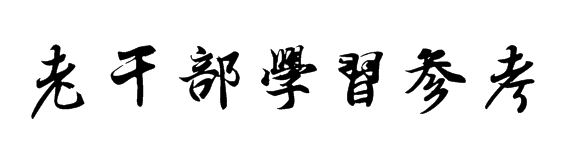   2021第七期（总第228期）在庆祝中国共产党成立100周年大会上的讲话（2021年7月1日）习近平同志们，朋友们：今天，在中国共产党历史上，在中华民族历史上，都是一个十分重大而庄严的日子。我们在这里隆重集会，同全党全国各族人民一道，庆祝中国共产党成立一百周年，回顾中国共产党百年奋斗的光辉历程，展望中华民族伟大复兴的光明前景。首先，我代表党中央，向全体中国共产党员致以节日的热烈祝贺！在这里，我代表党和人民庄严宣告，经过全党全国各族人民持续奋斗，我们实现了第一个百年奋斗目标，在中华大地上全面建成了小康社会，历史性地解决了绝对贫困问题，正在意气风发向着全面建成社会主义现代化强国的第二个百年奋斗目标迈进。这是中华民族的伟大光荣！这是中国人民的伟大光荣！这是中国共产党的伟大光荣！同志们、朋友们！中华民族是世界上伟大的民族，有着5000多年源远流长的文明历史，为人类文明进步作出了不可磨灭的贡献。1840年鸦片战争以后，中国逐步成为半殖民地半封建社会，国家蒙辱、人民蒙难、文明蒙尘，中华民族遭受了前所未有的劫难。从那时起，实现中华民族伟大复兴，就成为中国人民和中华民族最伟大的梦想。为了拯救民族危亡，中国人民奋起反抗，仁人志士奔走呐喊，太平天国运动、戊戌变法、义和团运动、辛亥革命接连而起，各种救国方案轮番出台，但都以失败而告终。中国迫切需要新的思想引领救亡运动，迫切需要新的组织凝聚革命力量。十月革命一声炮响，给中国送来了马克思列宁主义。在中国人民和中华民族的伟大觉醒中，在马克思列宁主义同中国工人运动的紧密结合中，中国共产党应运而生。中国产生了共产党，这是开天辟地的大事变，深刻改变了近代以后中华民族发展的方向和进程，深刻改变了中国人民和中华民族的前途和命运，深刻改变了世界发展的趋势和格局。中国共产党一经诞生，就把为中国人民谋幸福、为中华民族谋复兴确立为自己的初心使命。一百年来，中国共产党团结带领中国人民进行的一切奋斗、一切牺牲、一切创造，归结起来就是一个主题：实现中华民族伟大复兴。——为了实现中华民族伟大复兴，中国共产党团结带领中国人民，浴血奋战、百折不挠，创造了新民主主义革命的伟大成就。我们经过北伐战争、土地革命战争、抗日战争、解放战争，以武装的革命反对武装的反革命，推翻帝国主义、封建主义、官僚资本主义三座大山，建立了人民当家作主的中华人民共和国，实现了民族独立、人民解放。新民主主义革命的胜利，彻底结束了旧中国半殖民地半封建社会的历史，彻底结束了旧中国一盘散沙的局面，彻底废除了列强强加给中国的不平等条约和帝国主义在中国的一切特权，为实现中华民族伟大复兴创造了根本社会条件。中国共产党和中国人民以英勇顽强的奋斗向世界庄严宣告，中国人民站起来了，中华民族任人宰割、饱受欺凌的时代一去不复返了！——为了实现中华民族伟大复兴，中国共产党团结带领中国人民，自力更生、发愤图强，创造了社会主义革命和建设的伟大成就。我们进行社会主义革命，消灭在中国延续几千年的封建剥削压迫制度，确立社会主义基本制度，推进社会主义建设，战胜帝国主义、霸权主义的颠覆破坏和武装挑衅，实现了中华民族有史以来最为广泛而深刻的社会变革，实现了一穷二白、人口众多的东方大国大步迈进社会主义社会的伟大飞跃，为实现中华民族伟大复兴奠定了根本政治前提和制度基础。中国共产党和中国人民以英勇顽强的奋斗向世界庄严宣告，中国人民不但善于破坏一个旧世界、也善于建设一个新世界，只有社会主义才能救中国，只有社会主义才能发展中国！——为了实现中华民族伟大复兴，中国共产党团结带领中国人民，解放思想、锐意进取，创造了改革开放和社会主义现代化建设的伟大成就。我们实现新中国成立以来党的历史上具有深远意义的伟大转折，确立党在社会主义初级阶段的基本路线，坚定不移推进改革开放，战胜来自各方面的风险挑战，开创、坚持、捍卫、发展中国特色社会主义，实现了从高度集中的计划经济体制到充满活力的社会主义市场经济体制、从封闭半封闭到全方位开放的历史性转变，实现了从生产力相对落后的状况到经济总量跃居世界第二的历史性突破，实现了人民生活从温饱不足到总体小康、奔向全面小康的历史性跨越，为实现中华民族伟大复兴提供了充满新的活力的体制保证和快速发展的物质条件。中国共产党和中国人民以英勇顽强的奋斗向世界庄严宣告，改革开放是决定当代中国前途命运的关键一招，中国大踏步赶上了时代！——为了实现中华民族伟大复兴，中国共产党团结带领中国人民，自信自强、守正创新，统揽伟大斗争、伟大工程、伟大事业、伟大梦想，创造了新时代中国特色社会主义的伟大成就。党的十八大以来，中国特色社会主义进入新时代，我们坚持和加强党的全面领导，统筹推进“五位一体”总体布局、协调推进“四个全面”战略布局，坚持和完善中国特色社会主义制度、推进国家治理体系和治理能力现代化，坚持依规治党、形成比较完善的党内法规体系，战胜一系列重大风险挑战，实现第一个百年奋斗目标，明确实现第二个百年奋斗目标的战略安排，党和国家事业取得历史性成就、发生历史性变革，为实现中华民族伟大复兴提供了更为完善的制度保证、更为坚实的物质基础、更为主动的精神力量。中国共产党和中国人民以英勇顽强的奋斗向世界庄严宣告，中华民族迎来了从站起来、富起来到强起来的伟大飞跃，实现中华民族伟大复兴进入了不可逆转的历史进程！一百年来，中国共产党团结带领中国人民，以“为有牺牲多壮志，敢教日月换新天”的大无畏气概，书写了中华民族几千年历史上最恢宏的史诗。这一百年来开辟的伟大道路、创造的伟大事业、取得的伟大成就，必将载入中华民族发展史册、人类文明发展史册！同志们、朋友们！一百年前，中国共产党的先驱们创建了中国共产党，形成了坚持真理、坚守理想，践行初心、担当使命，不怕牺牲、英勇斗争，对党忠诚、不负人民的伟大建党精神，这是中国共产党的精神之源。一百年来，中国共产党弘扬伟大建党精神，在长期奋斗中构建起中国共产党人的精神谱系，锤炼出鲜明的政治品格。历史川流不息，精神代代相传。我们要继续弘扬光荣传统、赓续红色血脉，永远把伟大建党精神继承下去、发扬光大！同志们、朋友们！一百年来，我们取得的一切成就，是中国共产党人、中国人民、中华民族团结奋斗的结果。以毛泽东同志、邓小平同志、江泽民同志、胡锦涛同志为主要代表的中国共产党人，为中华民族伟大复兴建立了彪炳史册的伟大功勋！我们向他们表示崇高的敬意！此时此刻，我们深切怀念为中国革命、建设、改革，为中国共产党建立、巩固、发展作出重大贡献的毛泽东、周恩来、刘少奇、朱德、邓小平、陈云同志等老一辈革命家，深切怀念为建立、捍卫、建设新中国英勇牺牲的革命先烈，深切怀念为改革开放和社会主义现代化建设英勇献身的革命烈士，深切怀念近代以来为民族独立和人民解放顽强奋斗的所有仁人志士。他们为祖国和民族建立的丰功伟绩永载史册！他们的崇高精神永远铭记在人民心中！人民是历史的创造者，是真正的英雄。我代表党中央，向全国广大工人、农民、知识分子，向各民主党派和无党派人士、各人民团体、各界爱国人士，向人民解放军指战员、武警部队官兵、公安干警和消防救援队伍指战员，向全体社会主义劳动者，向统一战线广大成员，致以崇高的敬意！向香港特别行政区同胞、澳门特别行政区同胞和台湾同胞以及广大侨胞，致以诚挚的问候！向一切同中国人民友好相处，关心和支持中国革命、建设、改革事业的各国人民和朋友，致以衷心的谢意！同志们、朋友们！初心易得，始终难守。以史为鉴，可以知兴替。我们要用历史映照现实、远观未来，从中国共产党的百年奋斗中看清楚过去我们为什么能够成功、弄明白未来我们怎样才能继续成功，从而在新的征程上更加坚定、更加自觉地牢记初心使命、开创美好未来。——以史为鉴、开创未来，必须坚持中国共产党坚强领导。办好中国的事情，关键在党。中华民族近代以来180多年的历史、中国共产党成立以来100年的历史、中华人民共和国成立以来70多年的历史都充分证明，没有中国共产党，就没有新中国，就没有中华民族伟大复兴。历史和人民选择了中国共产党。中国共产党领导是中国特色社会主义最本质的特征，是中国特色社会主义制度的最大优势，是党和国家的根本所在、命脉所在，是全国各族人民的利益所系、命运所系。新的征程上，我们必须坚持党的全面领导，不断完善党的领导，增强“四个意识”、坚定“四个自信”、做到“两个维护”，牢记“国之大者”，不断提高党科学执政、民主执政、依法执政水平，充分发挥党总揽全局、协调各方的领导核心作用！——以史为鉴、开创未来，必须团结带领中国人民不断为美好生活而奋斗。江山就是人民、人民就是江山，打江山、守江山，守的是人民的心。中国共产党根基在人民、血脉在人民、力量在人民。中国共产党始终代表最广大人民根本利益，与人民休戚与共、生死相依，没有任何自己特殊的利益，从来不代表任何利益集团、任何权势团体、任何特权阶层的利益。任何想把中国共产党同中国人民分割开来、对立起来的企图，都是绝不会得逞的！9500多万中国共产党人不答应！14亿多中国人民也不答应！新的征程上，我们必须紧紧依靠人民创造历史，坚持全心全意为人民服务的根本宗旨，站稳人民立场，贯彻党的群众路线，尊重人民首创精神，践行以人民为中心的发展思想，发展全过程人民民主，维护社会公平正义，着力解决发展不平衡不充分问题和人民群众急难愁盼问题，推动人的全面发展、全体人民共同富裕取得更为明显的实质性进展！——以史为鉴、开创未来，必须继续推进马克思主义中国化。马克思主义是我们立党立国的根本指导思想，是我们党的灵魂和旗帜。中国共产党坚持马克思主义基本原理，坚持实事求是，从中国实际出发，洞察时代大势，把握历史主动，进行艰辛探索，不断推进马克思主义中国化时代化，指导中国人民不断推进伟大社会革命。中国共产党为什么能，中国特色社会主义为什么好，归根到底是因为马克思主义行！新的征程上，我们必须坚持马克思列宁主义、毛泽东思想、邓小平理论、“三个代表”重要思想、科学发展观，全面贯彻新时代中国特色社会主义思想，坚持把马克思主义基本原理同中国具体实际相结合、同中华优秀传统文化相结合，用马克思主义观察时代、把握时代、引领时代，继续发展当代中国马克思主义、21世纪马克思主义！——以史为鉴、开创未来，必须坚持和发展中国特色社会主义。走自己的路，是党的全部理论和实践立足点，更是党百年奋斗得出的历史结论。中国特色社会主义是党和人民历经千辛万苦、付出巨大代价取得的根本成就，是实现中华民族伟大复兴的正确道路。我们坚持和发展中国特色社会主义，推动物质文明、政治文明、精神文明、社会文明、生态文明协调发展，创造了中国式现代化新道路，创造了人类文明新形态。新的征程上，我们必须坚持党的基本理论、基本路线、基本方略，统筹推进“五位一体”总体布局、协调推进“四个全面”战略布局，全面深化改革开放，立足新发展阶段，完整、准确、全面贯彻新发展理念，构建新发展格局，推动高质量发展，推进科技自立自强，保证人民当家作主，坚持依法治国，坚持社会主义核心价值体系，坚持在发展中保障和改善民生，坚持人与自然和谐共生，协同推进人民富裕、国家强盛、中国美丽。中华民族拥有在5000多年历史演进中形成的灿烂文明，中国共产党拥有百年奋斗实践和70多年执政兴国经验，我们积极学习借鉴人类文明的一切有益成果，欢迎一切有益的建议和善意的批评，但我们绝不接受“教师爷”般颐指气使的说教！中国共产党和中国人民将在自己选择的道路上昂首阔步走下去，把中国发展进步的命运牢牢掌握在自己手中！——以史为鉴、开创未来，必须加快国防和军队现代化。强国必须强军，军强才能国安。坚持党指挥枪、建设自己的人民军队，是党在血与火的斗争中得出的颠扑不破的真理。人民军队为党和人民建立了不朽功勋，是保卫红色江山、维护民族尊严的坚强柱石，也是维护地区和世界和平的强大力量。新的征程上，我们必须全面贯彻新时代党的强军思想，贯彻新时代军事战略方针，坚持党对人民军队的绝对领导，坚持走中国特色强军之路，全面推进政治建军、改革强军、科技强军、人才强军、依法治军，把人民军队建设成为世界一流军队，以更强大的能力、更可靠的手段捍卫国家主权、安全、发展利益！——以史为鉴、开创未来，必须不断推动构建人类命运共同体。和平、和睦、和谐是中华民族5000多年来一直追求和传承的理念，中华民族的血液中没有侵略他人、称王称霸的基因。中国共产党关注人类前途命运，同世界上一切进步力量携手前进，中国始终是世界和平的建设者、全球发展的贡献者、国际秩序的维护者！新的征程上，我们必须高举和平、发展、合作、共赢旗帜，奉行独立自主的和平外交政策，坚持走和平发展道路，推动建设新型国际关系，推动构建人类命运共同体，推动共建“一带一路”高质量发展，以中国的新发展为世界提供新机遇。中国共产党将继续同一切爱好和平的国家和人民一道，弘扬和平、发展、公平、正义、民主、自由的全人类共同价值，坚持合作、不搞对抗，坚持开放、不搞封闭，坚持互利共赢、不搞零和博弈，反对霸权主义和强权政治，推动历史车轮向着光明的目标前进！中国人民是崇尚正义、不畏强暴的人民，中华民族是具有强烈民族自豪感和自信心的民族。中国人民从来没有欺负、压迫、奴役过其他国家人民，过去没有，现在没有，将来也不会有。同时，中国人民也绝不允许任何外来势力欺负、压迫、奴役我们，谁妄想这样干，必将在14亿多中国人民用血肉筑成的钢铁长城面前碰得头破血流！——以史为鉴、开创未来，必须进行具有许多新的历史特点的伟大斗争。敢于斗争、敢于胜利，是中国共产党不可战胜的强大精神力量。实现伟大梦想就要顽强拼搏、不懈奋斗。今天，我们比历史上任何时期都更接近、更有信心和能力实现中华民族伟大复兴的目标，同时必须准备付出更为艰巨、更为艰苦的努力。新的征程上，我们必须增强忧患意识、始终居安思危，贯彻总体国家安全观，统筹发展和安全，统筹中华民族伟大复兴战略全局和世界百年未有之大变局，深刻认识我国社会主要矛盾变化带来的新特征新要求，深刻认识错综复杂的国际环境带来的新矛盾新挑战，敢于斗争，善于斗争，逢山开道、遇水架桥，勇于战胜一切风险挑战！——以史为鉴、开创未来，必须加强中华儿女大团结。在百年奋斗历程中，中国共产党始终把统一战线摆在重要位置，不断巩固和发展最广泛的统一战线，团结一切可以团结的力量、调动一切可以调动的积极因素，最大限度凝聚起共同奋斗的力量。爱国统一战线是中国共产党团结海内外全体中华儿女实现中华民族伟大复兴的重要法宝。新的征程上，我们必须坚持大团结大联合，坚持一致性和多样性统一，加强思想政治引领，广泛凝聚共识，广聚天下英才，努力寻求最大公约数、画出最大同心圆，形成海内外全体中华儿女心往一处想、劲往一处使的生动局面，汇聚起实现民族复兴的磅礴力量！——以史为鉴、开创未来，必须不断推进党的建设新的伟大工程。勇于自我革命是中国共产党区别于其他政党的显著标志。我们党历经千锤百炼而朝气蓬勃，一个很重要的原因就是我们始终坚持党要管党、全面从严治党，不断应对好自身在各个历史时期面临的风险考验，确保我们党在世界形势深刻变化的历史进程中始终走在时代前列，在应对国内外各种风险挑战的历史进程中始终成为全国人民的主心骨！新的征程上，我们要牢记打铁必须自身硬的道理，增强全面从严治党永远在路上的政治自觉，以党的政治建设为统领，继续推进新时代党的建设新的伟大工程，不断严密党的组织体系，着力建设德才兼备的高素质干部队伍，坚定不移推进党风廉政建设和反腐败斗争，坚决清除一切损害党的先进性和纯洁性的因素，清除一切侵蚀党的健康肌体的病毒，确保党不变质、不变色、不变味，确保党在新时代坚持和发展中国特色社会主义的历史进程中始终成为坚强领导核心！同志们、朋友们！我们要全面准确贯彻“一国两制”、“港人治港”、“澳人治澳”、高度自治的方针，落实中央对香港、澳门特别行政区全面管治权，落实特别行政区维护国家安全的法律制度和执行机制，维护国家主权、安全、发展利益，维护特别行政区社会大局稳定，保持香港、澳门长期繁荣稳定。解决台湾问题、实现祖国完全统一，是中国共产党矢志不渝的历史任务，是全体中华儿女的共同愿望。要坚持一个中国原则和“九二共识”，推进祖国和平统一进程。包括两岸同胞在内的所有中华儿女，要和衷共济、团结向前，坚决粉碎任何“台独”图谋，共创民族复兴美好未来。任何人都不要低估中国人民捍卫国家主权和领土完整的坚强决心、坚定意志、强大能力！同志们、朋友们！未来属于青年，希望寄予青年。一百年前，一群新青年高举马克思主义思想火炬，在风雨如晦的中国苦苦探寻民族复兴的前途。一百年来，在中国共产党的旗帜下，一代代中国青年把青春奋斗融入党和人民事业，成为实现中华民族伟大复兴的先锋力量。新时代的中国青年要以实现中华民族伟大复兴为己任，增强做中国人的志气、骨气、底气，不负时代，不负韶华，不负党和人民的殷切期望！同志们、朋友们！一百年前，中国共产党成立时只有50多名党员，今天已经成为拥有9500多万名党员、领导着14亿多人口大国、具有重大全球影响力的世界第一大执政党。一百年前，中华民族呈现在世界面前的是一派衰败凋零的景象。今天，中华民族向世界展现的是一派欣欣向荣的气象，正以不可阻挡的步伐迈向伟大复兴。过去一百年，中国共产党向人民、向历史交出了一份优异的答卷。现在，中国共产党团结带领中国人民又踏上了实现第二个百年奋斗目标新的赶考之路。全体中国共产党员！党中央号召你们，牢记初心使命，坚定理想信念，践行党的宗旨，永远保持同人民群众的血肉联系，始终同人民想在一起、干在一起，风雨同舟、同甘共苦，继续为实现人民对美好生活的向往不懈努力，努力为党和人民争取更大光荣！同志们、朋友们！中国共产党立志于中华民族千秋伟业，百年恰是风华正茂！回首过去，展望未来，有中国共产党的坚强领导，有全国各族人民的紧密团结，全面建成社会主义现代化强国的目标一定能够实现，中华民族伟大复兴的中国梦一定能够实现！伟大、光荣、正确的中国共产党万岁！伟大、光荣、英雄的中国人民万岁！来源：《求是》习近平在浙江（五）—“习近平同志既重视战略谋划又强调狠抓落实”上采访对象：张曦，1945年11月生，浙江宁波人。2000年12月任浙江省委常委、省委秘书长、办公厅主任。2003年2月任省委常委、省委秘书长。2004年7月任省委常委、省委秘书长、浙江大学党委书记。2004年11月，任浙江省委常委、浙江大学党委书记。2005年12月，任浙江大学党委书记。2011年3月退休。采 访 组：田玉珏 薛伟江 李 政采访日期：2017年9月25日初访，2020年6月16日补访。采访地点：杭州市大华饭店　采访组：张曦同志您好！习近平同志到浙江任职时，您是省委秘书长，此后您又有两年多时间在这个岗位上工作。请您简单介绍一下他到任之初，浙江的经济社会发展态势。张曦：习近平同志2002年10月从福建省长调任浙江省委副书记、代省长，11月20日任省委书记。浙江当时正处在经济大发展、社会大转型的关键时期。世纪之交，全省经济社会迅速发展，经济实力不断增强，人民生活水平不断提高，城乡面貌发生巨大变化，成为经济实力最强的地区之一，也是全国经济发展最好最快、最具活力的地区之一。但与此同时，浙江作为经济先发地区当时也正面临“成长的烦恼”，处于矛盾多发期，发展中存在不少问题。当时国际政治经济形势复杂多变，我国正式加入世贸组织也带来了一系列深刻变化，浙江参与国际竞争的能力不强；浙江经济整体质量仍然不高，区域发展差距较大，社会信用和市场秩序方面的问题仍然较多，人口、资源、环境状况与经济社会发展还不协调；精神文明和民主法制建设还存在不少薄弱环节，城镇就业和农民增收压力加大，城乡部分群众生活困难，影响社会稳定的因素不少。2002年是自1992年以来信访总量连续上升的第11个年头，2003年上半年全省三级党政信访部门共受理群众信访总量20余万件次。正是在这样一个关键时期，习近平同志带着党中央的重托来浙江任职。中央对他有很大的期待，4700万浙江人民也强烈期盼在他的带领下不仅继续保持良好的发展态势，同时能够攻克新难关，实现新跨越，发展得更好更快。我第一次见到习近平同志是2002年10月11日。受省委省政府和张德江书记的委托，我与省里有关同志到机场迎接他。见面后，习近平同志在车上与我们亲切交谈，并不时接听来自福建的电话。从言谈中，我感觉他与福建的同志有着深厚的感情，也感受到他的平易近人。第二天下午，省委召开全省领导干部会议，习近平同志同大家见面并讲了话。他自我介绍说：“我的籍贯是陕西，我出生在北京，是个北方人，但在福建工作了十七年零五个月，也算是一个南方人。接到中央的工作调动通知后，我一方面在感情上与福建人民难舍难分、依依惜别，另一方面又感到有一种迎接新考验的振奋。我坚决服从中央的分配，同时深感责任重大，我将在浙江的新岗位上努力工作，决不辜负党中央、省委和全省广大干部群众对我的重托。”会上，他赞扬浙江是个好地方，表示在浙江工作可以使自己接受新的锻炼，学到新的东西，同时又表明了决心：“山越高越难爬，车越快越难开，就像上华山爬险道，只能向前不能后退，只能向上攀登不能停滞不前。”他满怀深情地说：“我在黄土地上生根、发芽，在红土地上成长、发展，是党和人民将我培养成人，我愿意在任何地方为党和人民的事业贡献自己的一切。我从小熟背鲁迅先生‘横眉冷对千夫指，俯首甘为孺子牛’的不朽诗句，在福建工作时，林则徐‘苟利国家生死以、岂因祸福避趋之’的家训给我留下深刻的印象，我一直以此激励自己。三年前，我在任福建省省长的时候，还以‘春蚕到死丝方尽，蜡炬成灰泪始干’这一古人名句来勉励自己，就是要求自己‘任何时候都要勤奋敬业地干工作，任何时候都要脚踏实地地做事情，任何时候都要将人民群众安危冷暖放在心上，任何时候都不能放松对自己的要求’，现在我仍然这样要求自己，争取以实际行动向全省人民递交一份合格的答卷。”　   习近平同志这一番话，给我们留下了极为深刻的印象，尤其是他谈到“要保持工作连续性，跑好‘接力赛’”，“做到‘一张蓝图绘到底，一任接着一任干’”。“同时，要处理好工作的连续性和创新性的关系，勇于开拓创新，创造更好的业绩，跑好‘接力赛’中的自己‘这一棒’。”这些话给大家吃了“定心丸”。俗话讲，“一个将军一个令，一届班子一个调”，讲的是新官上任三把火，用“大手笔”全盘推翻前任定下的思路和举措，另起炉灶、另搞一套。习近平同志“一张蓝图绘到底，一任接着一任干”的表态，不仅充分展示了他的“官德”，也给了全省干部群众一个“安民告示”，昭示他下一步治理浙江的强烈信号——既要“一任接着一任干”，对过去浙江发展积累的经验优势加以继承发扬，又要与时俱进，开拓新思路，开创新局面，续写新篇章。采访组：2003年7月，习近平同志在省委第十一届四次全体（扩大）会议上首次系统提出“八八战略”。请谈谈“八八战略”酝酿出台的一些情况。张曦：习近平同志2003年8月13日接受《人民论坛》杂志采访时说，“八八战略”是在调查研究和大家共同探讨的基础上形成的；是从群众中来、到群众中去，集思广益的结果。其实，没有他的主导，就没有“八八战略”。我亲历了习近平同志提出“八八战略”的全过程，觉得大致可以分为三个阶段。一是深入开展调研、广泛征求意见。从战略上系统思考和谋划浙江的发展，解决浙江经济社会发展带有根本性、前瞻性、长远性的问题，强化优势、补齐短板，推动浙江工作在新的历史起点上走在前列，是习近平同志当时面对的重大而首要的课题。2003年2月10日，习近平同志主持召开省委理论学习中心组学习会，要求大家抓紧调查研究，从七个方面进一步深化对浙江经济社会发展战略的认识：一是关于重要战略机遇期；二是关于建设经济强省、打造文化大省、推进依法治省；三是关于坚持“两个毫不动摇”；四是关于“北接上海、东引台资”；五是关于统筹城乡经济社会发展；六是关于维护社会稳定；七是关于进一步加强和改进党的建设。除了通过会议部署调研课题，习近平同志抓紧时间深入基层一线，用短短118天时间连续跑了11个市和25个县，广泛听取各方面意见，问计于干部群众。二是深入统一思想、正式提出战略。调查研究的过程，既是形成认识、寻找办法的过程，也是统一上下认识、集中大家智慧的过程。在调研中，习近平同志关于浙江实现新发展的战略构想日渐清晰，在与省委以及省人大、政府、政协领导和各市县负责同志交流中取得高度认同。他向全省正式提出发挥“八个方面”的优势、推进“八个方面”的举措是在2003年7月10日。之前，6月底与7月初，习近平同志接连主持召开多场会议。如6月25日，向副省级老同志通报“八八战略”等有关情况；7月2日下午和4日下午，分别主持召开省委常委会（扩大）会议和省委常委会会议，征求各方面对于开好省委第十一届四次全体（扩大）会议的意见建议；7月7日至9日，省委又召开县级以上领导干部理论学习研讨班，反复讨论完善报告。在他直接领导下，这一系列研讨和准备过程，对“八八战略”的凝练完善起到了非常重要的作用。2003年7月10日至11日，省委召开第十一届四次全体（扩大）会议，习近平同志代表省委常委会作报告。报告第三部分全面阐释要进一步发挥“八个方面”的优势、推进“八个方面”的举措。他在会议结束时还就落实“八八战略”等工作提出具体要求。会后，省委对这次全会精神作了广泛深入的宣传，对贯彻落实工作抓得紧而又紧。经过一段时间，“八八战略”的提法越来越深入人心，大概到2004年初就简称为“八八战略”了。在习近平同志看来，“八八战略”首先是立足于浙江的优势而言的，包括过去积累下来的已有优势，如体制机制、区域特色产业、城乡协调、人文方面的优势；也包括深化认识而加以挖掘的潜在优势，如生态环境、山海资源、接轨上海等方面的优势；另外，还有怎样把原有的劣势转化为新的优势。同时，“八八战略”也是基于对新世纪的重要战略机遇和宏观背景、对浙江经济社会发展现实基础、对浙江加快全面建设小康社会并提前基本实现现代化战略目标的认识和把握。从现实基础看，经过20多年的改革开放，浙江经济社会发展进入了新的阶段，迫切要求在整体发展战略上探求新的思路，实现新的突破。从历史机遇看，21世纪头20年是我们必须紧紧抓住并且可以大有作为的重要战略机遇期，机遇是客观存在的，我们只有苦练内功，提高素质，充分发挥优势，采取有针对性的举措，扎实做好各方面工作，才能抓住机遇，用好机遇，拓展更大空间，赢得更好发展。从战略目标看，浙江已经明确加快全面建设小康社会、提前基本实现现代化，必须确立新的发展理念，注重全面的、协调的、可持续的发展。综合起来看，“八八战略”是浙江今后一个时期改革与发展的总体思路和战略部署。三是深化实质内涵、狠抓战略实施。习近平同志于2003年7月10日在省委第十一届四次全体（扩大）会议上的报告中指出，省委关于“八八战略”的决策和部署“是一个有机的整体，相互联系，相互促进，相辅相成。这些决策和部署，有的已经全面展开，初见成效；有的已经作出规划，正在落实；有的还需制定政策，完善措施。贯彻这些决策和部署，既有现实紧迫性，又是一项长期任务，我们要咬定目标，一任接一任、一届接一届地抓下去。” “八八战略”思想深邃、内涵丰富，涵盖经济、政治、文化、社会、生态建设和党的建设各个领域，既是一项全面的系统工程，又是一个具有包容性、开放性的战略框架。以“八八战略”为总纲领，十一届省委提出并大力推动平安浙江、文化大省、法治浙江和加强党的执政能力建设等一系列重大决策部署。这都是对“八八战略”的细化、深化和具体化。形势每发展一步，实践每推进一步，“八八战略”就向前深化一步。经过一任接着一任干，“八八战略”实施已有15年，浙江经济社会等各项事业取得了巨大成就，实践充分证明了“八八战略”的科学性前瞻性。采访组：习近平同志坚持以调研开局开路，这个工作特点是特别鲜明的，您的感受更直接深刻。请您谈谈他刚到浙江时是怎样开展调研的？
    张曦：习近平同志一到浙江，就非常重视调查研究。可以说，他在浙江的工作史，就是一部对浙江全省的“调查研究史”。通过调查研究，他了解民生民情，发现新情况新问题，悟出新方法、找到新思路、形成新举措、谋划新战略。他认为调查研究是一门“求真的学问”，是一种“见诸实践的科学”，也是一项“讲求方法的艺术”，只有通过调查研究，才能破解各种难题。2002年10月12日，习近平同志在干部见面会上说：“我初来乍到，对浙江的情况不熟悉，首先要深入基层调查研究，全面了解情况、熟悉工作，尽快进入‘角色’，履行好党和人民赋予的工作职责。”从10月13日到18日，他白天忙于各种会议，有几个晚上还有工作安排，难得的没有安排工作的晚上，他还开展了“特殊”的调查研究活动。俗话说，“若要好，问三老”。当时曾有同志讲，浙江的老领导们是“五世同堂”，指的是亲身经历过浙江革命、建设年代的历届老同志都住在杭州。这几个晚上，习近平同志连续看望了铁瑛、李丰平、薛驹等7位正省级离休老同志，听他们讲浙江省情，征求他们的建议。为了主持起草下年度的政府工作报告，习近平同志不断听取省各个主要职能部门的汇报，出席原省领导早已安排好的各种会议，加上年末岁初必要的慰问活动，可以说是忙上加忙。尽管如此，习近平同志还强调听汇报不能代替亲自调研，再忙也要尽快跑遍全省。因此，到2002年底前短短两个半月左右的时间，除绍兴、舟山两市，他已经调研了9个市，还去了海军东海舰队机关、省军区机关、东海航空兵部队、陆军第一集团军，以及省直机关、浙江大学和中国美术学院、中央和省级新闻单位等10多家单位。习近平同志曾在与记者交谈时聊到，尽管这种调研还仅仅是初步的，还会有“走马观花”之嫌，但是浙江的省情、民情要了解，全省的干部要尽快熟悉，一些事关浙江发展的重大战略问题需要省委省政府尽快决策，等不及啊！对于省委办公厅呈报的日程安排建议方案，他总是不断地做“加法”，插进很多去不掉、改不了的急事情，几乎每天都是超负荷工作。为了尽快多跑几个地方，他常常白天考察、开座谈会，晚饭匆匆扒几口就赶路换考察点。一到驻地，又立即找当地负责同志个别谈话，谈话结束后再审阅文件。调研结束回到杭州，整个省委大院，夜里最晚熄灯的一般都是习近平同志与省委办公厅工作的几个楼层。习近平同志不仅亲自调研，还以点带面，努力推动全省领导干部开展调研。2003年2月10日，春节过后的第一个工作日，根据习近平同志的意见，省委举行了理论学习中心组专题学习会。习近平同志说，一年之计在于春，要通过开展调查研究做好春季开局。会上通过了《2003年省委、省政府领导调研计划及有关重点工作》和《关于推进调查研究工作规范化制度化的意见》两个文件，形成了2003年关于加快经济发展、加快社会发展、加强精神文明建设和党的建设的21个重点调研课题，明确由分管的副省级以上领导干部牵头，并规定了落实的时间表。习近平同志作为这项工作的总负责人，还具体承担了经济建设专题的调研。第二天，习近平同志主持召开全省“进一步转变工作作风，加强调查研究工作”电视电话会议并作讲话。在他亲自倡导和推动下，全省进一步掀起了加强调查研究、切实改变工作作风的热潮。习近平同志曾经说过：“当县委书记要走遍全县各村，当地市委书记要走遍各乡镇，当省委书记要走遍各县市区。我履行了这一条。”在浙江任职期间，他率先带头走遍浙江各个县市区，他还经常告诫领导班子成员和身边工作人员，要大家积极创造条件进行调查研究。一次他在省委办公厅综合一处党支部组织生活会上说：跟随领导调研，有时可以根据实际需要，多去一两个人；我出差了、出国了、外出开会了，你们可以抓紧时间出去走一走、看一看，搞些调查研究。采访组：习近平同志强调全省各级领导干部要不断提高调查研究的质量和水平，请您谈谈他对调研工作有哪些具体要求？张曦：习近平同志认为，当前我们所处的是一个信息化的时代、一个开放的社会、一个多方面转型阶段，开展好调查研究至关重要。围绕调查研究，他具体提出了四个要求。一是提高调查研究对象的广泛性。他常说，由于社会分工日益精细，社会各方面的差异日益突出，不同部门、不同地区的发展情况和重点各不相同。这种“不同”在浙江的经济发展中表现得尤为突出。当时全省依托地方民俗和文化传统，形成了一村一品、一乡一业的区域块状经济特色。比如在宁波，有港口经济、服装产业；在金华，有东阳的建筑业、永康的小五金、浦江的书画水晶业；在温州，形成了皮鞋、低压电器、打火机、眼镜等特色产业群。在这种种“不同”的影响下，党委和政府进行决策所需要的信息量大量增加，要作出正确的决策，必须掌握尽可能多的情况。同时，局部和个体所具有的代表性有所下降，曾被广泛运用的“蹲点一周半个月”、“解剖麻雀”等典型调查方法显出一定的局限性。正如习近平同志指出的：“对于领导干部来说，个人的时间和精力有限，即使花再多的时间亲力亲为，也难免有其局限性，难以保证调查研究的对象有足够的广泛性和代表性。”为了解决这个矛盾，习近平同志引用《荀子》中的“君子生非异也、善假于物也”的典故，提出要充分发挥各地各部门特别是综合调研部门的作用，充分调动社会各界的研究力量，充分运用现代化的信息手段，做到点面结合、上下结合、内外结合。他自己在调查研究时，既到基层调研，又到机关调研；既调研群众，又调研干部；既解剖典型、又了解全局；既到工作局面好和先进的地方，又到困难群众较多、情况复杂和矛盾尖锐的地方进行调研。而且调研的重点往往放在基层、群众、重要典型和特别困难的地方。二是提高调查研究内容的针对性。习近平同志要求每次调研都要有明确的主题。他曾说：调研选题就像搞科研，选题选好了就向成功走出了一半，古时打仗之前都要到庙里烧个香，算一算，看看吉利不吉利，这是纯迷信的，但我们在调研之前也要算一算，评估一下题选得好不好，不能胡乱选。他指出，调查研究“要围绕中心工作，贴近实际、贴近群众、贴近决策，忙在点子上，谋在关键处”。对多数调研成果而言，提高针对性也就意味着时效性，对热点问题、重要问题，必须集中力量、快速反应、及时调查，积极为领导谋思路、出点子、想对策、拿建议、解难题，满足决策需要。只有“文当其时”，才能“一字千金”；只有“生逢其时”，才能“谋当其用”。2003年上半年，习近平同志主要围绕经济建设这个专题，至少开展过11次调研，调研内容包括“三农”工作、海洋经济发展、先进制造业基地建设、县域经济、重点工程等，还率团赴上海、江苏进行了为期5天的考察学习。三是提高调查研究方法的多样性。习近平同志早在2003年2月10日的省委理论学习中心组学习会上就指出，在调研方法上要多样化，一种方法不如几种方法好。关键要见实效，要解决一些突出问题、重点问题。他开展调查研究时，除了继承过去调查研究的好方法，还提倡结合新的学科理论、新的调研方法、新的调研工具等进行调研。他还要求党员干部在具体实践中，根据调查任务和要求的不同，采用不同的调查方法，把微观调查和宏观调查结合起来，把定性分析和定量分析结合起来，大胆创新，多管齐下，提高调研工作的效率和调研成果的质量。四是提高调查研究成果的有效性。他强调“文可载道，以用为贵”，要求调研选题必须紧扣现实工作需要，出发点是为党和政府工作提供所需的对策建议，落脚点是解决经济社会生活中的具体问题。视野上必须宽广开阔，既要预见潮流和大势所趋，又能看到“风起于青萍之末”的苗头性、倾向性问题。在调研中，要进行去粗取精、去伪存真、由此及彼、由表及里的精心分析和研究，抓住事物的本质和症结所在，反映事物的全貌和特征，找到解决问题的有效办法和途径。在调研基础上形成建议时，必须兼顾需要和可能，提出切实可行的具体措施。省委政策研究室是省委的参谋和助手，习近平同志明确表示对政策研究部门的要求要“更高一点”，不仅要求他们重视调查，更要求他们重视研究，认为调查后善于研究是政策研究部门工作的关键。他强调“抓点时要善于管窥全豹，跑面中要能够见微知著，综合提炼”。强调既要有“抓住重点、找准典型”的敏感性，又要有“锲而不舍、刨根问底”的钻研精神。他还要求政策研究部门写调研报告一定要有“精品意识”，能够帮助人们开拓新的认识领域，能够揭示事物的发展规律，能够为领导决策提供真实的依据，能够提出解决现实问题的办法。采访组：我们了解到，习近平同志2004年1月在省委理论学习中心组专题学习会上特意撰写四副春联，横批都是“求真务实”。请您结合这件事，谈谈他在实际工作中是怎样抓落实的。张曦：“八八战略”提出后，省委紧锣密鼓出台一系列重大决策。2003年年底，省委召开第十一届五次全会，强调2004年是全省围绕“八八战略”这条主线扎实推进浙江全面、协调、可持续发展的“狠抓落实年”。习近平同志指出：“必须把抓落实摆上重要位置，做到落实、落实、再落实。实践表明，抓而不紧，等于不抓；抓而不实，等于白抓。抓好落实，我们的事业就能充满生机；不抓落实，再好的蓝图也是空中楼阁。”2004年1月29日是春节后的第一个工作日，省委理论学习中心组进行新年的第一次专题学习。休息了几天，大家又碰到一起，气氛轻松活跃。习近平同志一进会议室，就与大家握手拜晚年，紧接着就进入会议主题：认真学习贯彻党中央部署，大力弘扬求真务实精神，大兴求真务实之风，全面抓好当年各项工作的贯彻落实。习近平同志微笑着给大家讲：“我们中国人有个传统，逢年过节都要写春联。正所谓：‘爆竹声中一岁除，春风送暖入屠苏。千门万户曈曈日，总把新桃换旧符。’春节期间，我情之所至，忽发奇想，写了四副春联，权且作为我的一点学习心得，与同志们共勉互励。”习近平同志撰写的四副春联，横批都是“求真务实”。他介绍说，第一副春联的上联是“求客观实际之真”，下联是“务执政为民之实”。这讲的是求真务实的深刻内涵，就是求什么真、务什么实的问题。他强调，要把深化思想认识作为首要前提，把正确认识国情和省情作为基本依据，把认识规律、把握规律和运用规律作为根本要求，把切实抓好工作落实作为基本要求，把制度建设和创新作为体制保证，把贯彻立党为公、执政为民的本质要求作为根本出发点和落脚点。第二副春联的上联是“深化理论武装求真谛”，下联是“深入调查研究重实际”。这讲的是求真务实的主要途径，就是怎么求真、怎么务实的问题。他说：求真务实是一种科学精神，一种扎实作风，一种党性要求，其真谛就是坚持一切从实际出发，解放思想，实事求是，与时俱进。大力弘扬求真务实精神、大兴求真务实之风，主要途径就是深化理论武装求真谛，深入调查研究重实际，努力用党的最新理论成果来武装头脑、指导实践。深化理论武装不仅是学习问题，而且是实践问题。而学习与实践的结合和统一，又是以调查研究为前提和依据的。第三副春联的上联是“狠抓工作落实动真格”，下联是“加快浙江发展务实效”。这讲的是求真务实的基本要求，就是如何做到求真、做到务实问题。他说，能否做到狠抓落实，是否善于狠抓落实，这是衡量领导干部作风、能力、水平的重要标志。就浙江而言，就是要紧紧围绕“八八战略”的重大决策和部署来进行。在抓落实过程中，要认真处理好三个关系：一是局部与全局的关系，牢固树立全局观念，增强在大局下行动的自觉性；二是眼前与长远的关系，既抓紧解决当前经济社会发展中的突出矛盾和问题，又着眼未来发展，建立长效机制，追求长期效果，坚决防止急功近利的短期行为；三是继承和创新的关系，坚持和发扬行之有效的好传统、好做法、好经验，同时根据形势和任务的发展变化，推动各项工作与时俱进、开拓创新。第四副春联的上联是“高度关注民生系真情”，下联是“坚持为民谋利出实招”。这讲的是求真务实的根本目的，就是求真为了谁、务实为了谁的问题。他说：大力弘扬求真务实精神、大兴求真务实之风，说到底是为了坚持立党为公、执政为民，实现好、维护好、发展好最广大人民的根本利益。“求真”要立足于为民“求真”，“务实”要立足于为民“务实”。关注民生，为民谋利，关键在于牢记群众利益无小事，真心诚意多为群众办实事、解难事、做好事。听了习近平同志这一番话，同志们都很受启发。大家感到，这四副对联其实是习近平同志利用春节休息时间，在深刻领会中央精神、全面深入思考全省各项工作后进行的思想提升，以对联的形式表述出来，深入浅出、印象深刻，使大家迅速得到方法论启示，效果很好。来源：《学习时报》